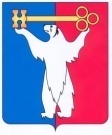 АДМИНИСТРАЦИЯ ГОРОДА НОРИЛЬСКАКРАСНОЯРСКОГО КРАЯПОСТАНОВЛЕНИЕ01.09.2023	    г. Норильск		№ 424О внесении изменений в отдельные постановления Администрации города Норильска 	В соответствии с Законом Красноярского края от 02.11.2000 № 12-961 «О защите прав ребенка», Постановлением Правительства Красноярского края от 14.09.2021 
№ 628-п «Об утверждении Порядка учета и исчисления величины среднедушевого дохода семьи для определения права на получение мер социальной поддержки, предусмотренных Законом Красноярского края от 02.11.2000 № 12-961 «О защите прав ребенка», статьей 18.1 Закона Красноярского края от 26.06.2014 № 6-2519 
«Об образовании в Красноярском крае», пунктом 6 статьи 5, статьей 7 Закона Красноярского края от 26.05.2016 № 10-4565 «О кадетских корпусах и Мариинских женских гимназиях»,ПОСТАНОВЛЯЮ:1. Внести в Положение об организации питания обучающихся муниципальных общеобразовательных учреждений муниципального образования город Норильск, утвержденное постановлением Администрации города Норильска от 13.10.2009 № 446 (далее – Положение № 446), следующие изменения:1.1. В пунктах 1.2, 6.2.1 Положения № 446 слова «Об утверждении Порядка учета и исчисления величины среднедушевого дохода семьи для определения права на получение мер социальной поддержки, предусмотренных пунктами 2, 3, 7, 8, 11 статьи 11 Закона Красноярского края от 02.11.2000 № 12-961 «О защите прав ребенка»» заменить словами «Об утверждении Порядка учета и исчисления величины среднедушевого дохода семьи для определения права на получение мер социальной поддержки, предусмотренных Законом Красноярского края от 02.11.2000 № 12-961 «О защите прав ребенка», статьей 18.1 Закона Красноярского края от 26.06.2014 № 6-2519 «Об образовании в Красноярском крае», пунктом 6 статьи 5, статьей 7 Закона Красноярского края от 26.05.2016 № 10-4565 «О кадетских корпусах и Мариинских женских гимназиях»».1.2. Пункт 1.4 Положения № 446 дополнить новым абзацем восьмым следующего содержания:«величина прожиточного минимума – величина прожиточного минимума, установленная постановлением Правительства Красноярского края на душу населения для первой группы территорий в соответствии с Законом Красноярского края 
от 17.12.2004 № 13-2780 «О порядке установления величины прожиточного минимума в крае»;».1.3. В абзацах девятом - одиннадцатом пункта 1.4 Положения № 446 слова 
«, установленной Постановлением Правительства Красноярского края на душу населения для первой группы территорий» исключить.1.4. В пунктах 6.2.1, 6.3 Положения № 446 слова «на душу населения, установленную по соответствующей группе территорий Красноярского края» исключить.1.5. В приложении 13 к Положению № 446 слова «, установленной в районах Красноярского края на душу населения» исключить.2. Внести в Положение об организации питания обучающихся муниципального бюджетного общеобразовательного учреждения «Средняя школа № 24», утвержденное постановлением Администрации города Норильска от 20.08.2009 № 393 (далее – Положение № 393), следующие изменения:2.1. В пунктах 1.2, 6.2.1 Положения № 393 слова «Об утверждении Порядка учета и исчисления величины среднедушевого дохода семьи для определения права на получение мер социальной поддержки, предусмотренных пунктами 2, 3, 7, 8, 11 статьи 11 Закона Красноярского края от 02.11.2000 № 12-961 «О защите прав ребенка»» заменить словами «Об утверждении Порядка учета и исчисления величины среднедушевого дохода семьи для определения права на получение мер социальной поддержки, предусмотренных Законом Красноярского края от 02.11.2000 № 12-961 «О защите прав ребенка», статьей 18.1 Закона Красноярского края от 26.06.2014 № 6-2519 «Об образовании в Красноярском крае», пунктом 6 статьи 5, статьей 7 Закона Красноярского края от 26.05.2016 № 10-4565 «О кадетских корпусах и Мариинских женских гимназиях»».2.2. Пункт 1.4 Положения № 393 дополнить новым абзацем восьмым следующего содержания:«величина прожиточного минимума – величина прожиточного минимума, установленная постановлением Правительства Красноярского края на душу населения для первой группы территорий, в соответствии с Законом Красноярского края 
от 17.12.2004 № 13-2780 «О порядке установления величины прожиточного минимума в крае»;».2.3. В абзацах восьмом - десятом пункта 1.4 Положения № 393 слова 
«, установленной Постановлением Правительства Красноярского края на душу населения для первой группы территорий» исключить.2.4. В пунктах 6.2.1, 6.3 Положения № 393 слова «на душу населения, установленную по соответствующей группе территорий Красноярского края» исключить.3. Опубликовать настоящее постановление в газете «Заполярная правда» 
и разместить его на официальном сайте муниципального образования город Норильск.4. Настоящее постановление вступает в силу после его официального опубликования в газете «Заполярная правда».Глава города Норильска						      Д.В. Карасев